МУ «УДО Грозненского муниципального района»Муниципальное бюджетное дошкольное образовательное учреждение«ДЕТСКИЙ САД № 1 «АЛЕНУШКА» С. САДОВОЕ ГРОЗНЕНСКОГО МУНИЦИПАЛЬНОГО РАЙОНА»(МБДОУ «Детский сад № 1 «Аленушка» с. Садовое Грозненского муниципального района»)МУ «Грозненски муниципальни кIоштан ШХЬДУ»Муниципальни бюджетни школал хьалхара дешаран учреждени«ГРОЗНЕНСКИ МУНИЦИПАЛЬНИ КIОШТАН САДОВЫЙ-ЮРТАН БЕРИЙН БЕШ № 1 «АЛЕНУШКА»(МБШХЬДУ «Грозненски муниципальни кIоштан Садовый-Юртан берийн беш № 1 «Аленушка»)ОТЧЕТо результатах самообследования (по состоянию с 01.01.2020 по 31.12.2020)Самообследование Муниципального бюджетного дошкольного образовательного учреждения «Детский сад № 1 «Аленушка» с. Садовое Грозненского муниципального района» проведено в соответствии с Приказом Минобрнауки РФ № 462 от 14.06.2013г.  «Об утверждении порядка проведения самообследования образовательной организацией», приказом Минобрнауки России от 14 декабря 2017г. №1218 «О внесении изменений в Порядок проведения самообследования образовательной организации, с целью обеспечения открытости и доступности информации о деятельности муниципальных образовательных организаций и включает аналитическую часть и результаты анализа показателей деятельности ДОУ. 	Анализ показателей деятельности проведён в соответствии с Приказом Министерства образования и науки Российской Федерации от 10.12.2013 г.,  № 1324 «Об утверждении показателей деятельности образовательной организации, подлежащей самообследованию».1 – я часть- аналитическая. В процессе самообследования проводится:                                                                                                 - оценка образовательной деятельности                                                                                                                   - системы управления организации                                                                                                               - содержания и качества подготовки обучающихся                                                                                      - организации учебного процесса, востребованности выпускников                                                                                   - качества кадрового, учебно-методического, библиотечно-информационного обеспечения                                 - материально-технической базы                                                                                                                                                    - функционирования внутренней системы оценки качества образования,  2-я часть - анализ показателей деятельности организации, подлежащей самообследованию,Общая характеристика ДОУ.	Самообследование проведено с целью определения эффективности образовательной деятельности ДОУ за 2020 год, выявления возникших проблем в работе, а также для определения дальнейших перспектив развития ДОУ.  	Муниципальное бюджетное дошкольное образовательное учреждение «Детский сад № 1 «Аленушка» с. Садовое Грозненского муниципального района» (далее по тексту ДОУ) был основан в 2017 году. Полное наименование -  Муниципальное бюджетное дошкольное образовательное учреждение «Детский сад № 1 «Аленушка» с. Садовое Грозненского муниципального района». Сокращённое наименование - МБДОУ ««Детский сад № 1 «Аленушка» с. Садовое».Юридический адрес Учреждения соответствует его местонахождению -                                          366041, Чеченская Республика, Грозненский муниципальный район, с. Садовое, ул. Заветная, 26.Телефон – 8 (929) 887 18 06e-mail – mbdou_alenushka095@mail.ruСайт – Detsad_alenushka.do95.ruУчреждение не является коммерческой организацией.Организационно - правовая форма – муниципальное бюджетное дошкольное образовательное учреждение.Тип – бюджетное дошкольное образовательное учреждение.Вид – детский сад.Учредителем является – МУ «УДО Грозненского муниципального района»	МБДОУ осуществляет образовательную деятельность по образовательным программам дошкольного образования на основании Устава и Лицензии серия 20 Л 02 № 0001369, регистрационный номер 2997 от 22.12.2017г. и медицинскую деятельность на основании лицензии на осуществление медицинской  деятельности = серии 95 № 005622, регистрационный № ЛО-95-01-001136 от 18.12.2017г.Учреждение функционирует круглогодично по 5-ти дневной рабочей неделе, в режиме 12- часового пребывания с 7.00 до 19.00. В детском саду функционирует 3 общеразвивающих групп:                                        Структура и комплектование групп в 2020 годуУсловия осуществления образовательного процесса	ДОУ функционирует в режиме развития в рамках реализации Программы развития ДОУ. Программа развития разработана с целью: оптимизации воспитательно-образовательного процесса, обновления содержания образования в рамках внедрения ФГОС ДО, разработки системы поддержки одаренных детей, развития оптимальной среды для развития здорового образа жизни воспитанников, развития педагогического потенциала для обеспечения высокого качества образовательного процесса, улучшения инфраструктуры ДОУ.    	В течение учебного года деятельность ДОУ была направлена на обеспечение непрерывного, всестороннего и своевременного развития ребенка. Основная образовательная программа ДОУ разработана в соответствии с Федеральным законом «Об образовании в Российской Федерации», «Федеральным государственным образовательным стандартом дошкольного образования», «Санитарно-эпидемиологическими требованиями к устройству, содержанию и организации режима работы дошкольных образовательных учреждений», а так же  с учетом особенностей образовательного учреждения МБДОУ «Детский сад № 1 «Аленушка» с. Садовое», возрастных особенностей, образовательных потребностей и запросов воспитанников и семьи.Основная Образовательная Программа ДОУ решает задачи по воспитанию культурного, свободного, уверенного в себе человека, с активной жизненной позицией, стремящегося творчески подходить к решению различных жизненных ситуаций, имеющего свое мнение и умеющего отстаивать его.Цели деятельности ДОУ по реализации ООП ДО является:- создание благоприятных условий для полноценного проживания ребенком дошкольного детства,- формирование основ базовой культуры личности, - всестороннее развитие психических и физических качеств в соответствии с возрастными и индивидуальными особенностям, 	-  подготовка к жизни в современном обществе, обучению в школе, обеспечение безопасности  жизнедеятельности дошкольника в тесном сотрудничестве с семьями воспитанников.Достижение целей обеспечивает решение следующих задач:-  охрана и укрепление физического и психического здоровья детей, в том числе их эмоционального благополучия;                                                                                                                                    -  обеспечение равных возможностей для полноценного развития каждого ребенка в период  дошкольного детства независимо от места жительства, пола, нации, языка, социального статуса, психофизиологических и других особенностей;                                                                                                                                                         	- создание благоприятных условий развития детей в соответствии с их возрастными и индивидуальными особенностями и склонностями, развитие способностей и творческого  потенциала каждого ребенка как субъекта отношений с самим собой, другими детьми, взрослыми и миром;                                                                                                                                                                     	- формирование социокультурной среды, соответствующей возрастным, индивидуальным,  психологическим и физиологическим особенностям детей;                                                                                    	- обеспечение психолого-педагогической поддержки семьи и повышение компетентности родителей (законных представителей) в вопросах развития и образования, охраны и укрепления здоровья детей.                                                                                                                                                                                  Программа сформирована в соответствии с принципами и подходами, определёнными ФГОС. Кроме того, при разработке Программы учитывались принципы и подходы её формирования, определённые главной целью комплексной образовательной программы «От рождения до школы» (под редакцией Н.Е. Вераксы, М.А. Васильевой, Т.С. Комаровой).	Содержание Программы учитывает возрастные и индивидуальные особенности контингента детей, воспитывающихся в образовательном учреждении.         Планирование образовательной деятельности разработаны по всем дисциплинам учебного плана МБДОУ в соответствии с нормативным локальным актом.          Свою педагогическую деятельность воспитатели проектируют, основываясь на стандарты нового поколения. Необходимо отметить, что образовательная деятельность осуществляется на протяжении всего времени нахождения ребенка в группе. Это:- Совместная (партнерская) деятельность педагога с детьми:- Образовательная деятельность в режимных моментах;- Организованная образовательная деятельность;- Самостоятельная деятельность детей.Образовательная деятельность осуществляется в различных видах деятельности, представляющие определенные направления развития и образования детей (образовательные области):- Социально-коммуникативное развитие;- Познавательное развитие;- Речевое развитие;- Художественно-эстетическое развитие;- Физическое развитие.Содержание образовательных областей реализуется в различных видах деятельности:- игровая, включая сюжетно-ролевую игру, игру с правилами и другие виды игр;- коммуникативная (общение и взаимодействие с взрослыми и сверстниками);- познавательно-исследовательская (исследования объектов окружающего мира и экспериментирования с ними);- восприятие художественной литературы и фольклора,- самообслуживание и элементарный бытовой труд;- конструирование из разного материала, включая конструкторы, модули, бумагу, природный и иной материал;- изобразительная (рисование, лепка, аппликация);- музыкальная (восприятие и понимание смысла музыкальных произведений, пение,                         музыкально-ритмические движения, игры на детских музыкальных инструментах);- двигательная (овладение основными движениями) формы активности ребенка.Оценка содержания и качества подготовки воспитанников.	Итоги мониторинга достижения детьми результатов ООП ДОУ по образовательным областям.   Всего обследовано 110 воспитанников.  Психологическая готовность к школеОценка организации учебного процесса, востребованности выпускниковПрограмма, реализуемая в ДОУ предусматривала решение образовательных задач в совместной деятельности взрослого и детей, самостоятельной деятельности детей не только в рамках организованной образовательной деятельности, но и при проведении режимных моментов в соответствии со спецификой дошкольного образования.                                                                                                                                                                                                 Для решения поставленных задач, педагогический процесс в ДОУ осуществлялся по основной общеобразовательной программе ДОУ разработанной на основе примерной образовательной программы "От рождения до школы" под ред. Н. Е. Вераксы, которая составлена в соответствии с Федеральным государственными стандартами к структуре основной общеобразовательной программы дошкольного образования. Для реализации вариативной части образовательной программы использовались парциальные программы, рекомендованные Министерством образования и науки Чеченской Республики.	Содержание программ, реализуемых в МБДОУ, обеспечил достаточно высокий уровень базового дошкольного образования. Ведущими целями реализации программ являются:                                                                                          - создание благоприятных условий;                                                                                                                             - формирование основ базовой культуры личности;                                                                                                  - всестороннее развитие психических и физических качеств в соответствии с возрастными ииндивидуальными особенностями;                                                                                                                                                - обеспечение безопасности жизнедеятельности дошкольников.Цели были реализованы в процессе разнообразных видов деятельности:                                                              - игровой, коммуникативной, трудовой, познавательно-исследовательской,                                                           - продуктивной, музыкально-художественной, чтения.Все виды деятельности входят в основные направления развития детей:                                                 - Физическое развитие;                                                                                                                                                 - Речевое развитие;                                                                                                                                                          - Познавательное развитие;                                                                                                                                           - Социально-коммуникативное развитие;                                                                                                                        - Художественно-эстетическое развитие.ДОУ имеет приоритетное направление развития: «Познавательно - речевое развитие воспитанников», для осуществления деятельности по приоритету, педагогический коллектив использовал следующие программы.                                                                                                            Использование парциальных программ:- Масаева З.В. Программа курса «Мой край родной»/ Развивающая программа для дошкольников от 3 до 7 лет;   - Пензулаева Л.И. Физкультурные занятия в детском саду; - Авдеева Н.Н., Князева О.Л., Стеркина Р.Б. «Безапосность».	В основе образовательного процесса лежит взаимодействие педагогического персонала, администрации и родителей. Основными участниками образовательного процесса являются дети, родители, педагоги. Образовательный процесс осуществляется по двум режимам - с учетом теплого и холодного периода года.          Содержание программы представлено по пяти образовательным областям, заданным ФГОС ДО: социально-коммуникативное, познавательное, речевое, художественно-эстетическое и физическое развитие.	Основные формы организации образовательного процесса:- совместная деятельность взрослого и воспитанников в рамках организованной образовательной деятельности по освоению основной общеобразовательной программы и при проведении режимных моментов;  - самостоятельная деятельность воспитанников.Образовательный процесс строится на адекватных возрасту формах работы с детьми, при этом основной формой и ведущим видом деятельности является  игра.	Образовательная деятельность с детьми строится с учётом индивидуальных особенностей детей и их способностей. Выявление и развитие способностей воспитанников осуществляется в любых формах образовательного процесса.	При организации образовательного процесса учитываются климатические условия.	В работе с детьми педагоги используют образовательные технологии деятельностного типа: развивающего обучения, проблемного обучения, проектную деятельность.Общий объем обязательной части программы составляет не менее 60% времени и рассчитан в соответствии с возрастом воспитанников, основными направлениями их развития, спецификой дошкольного образования и включает время, отведенное на: - образовательную деятельность, осуществляемую в процессе организации различных видов детской деятельности; - образовательную деятельность, осуществляемую в ходе режимных моментов;- самостоятельную деятельность; - взаимодействие с семьями детей. Важным показателем, влияющим на качество конечных результатов, относится готовность дошкольников к школьному обучению. Эффективность проведенной коллективом работы по формированию познавательных интересов, готовности к изменению школьной позиции, по овладению детьми некоторыми предпосылками учебной деятельности прослеживается по результатам диагностики психологической готовности к обучению в школе. По результатам уровня готовности детей к школьному обучению можно наблюдать стабильные результаты развития детей.        Согласно требованиям ФГОС ДО результаты освоения Программы сформулированы в виде целевых ориентиров, которые представляют собой возрастной портрет ребенка на конец раннего и конец дошкольного детства. Согласно ФГОС ДО целевые ориентиры не подлежат непосредственной оценке, в том числе и в виде педагогической диагностики (мониторинга), а освоение Программы не сопровождается проведением промежуточных аттестаций и итоговой аттестации воспитанников. Оценку особенностей развития детей и усвоения ими программы проводит воспитатель группы в рамках педагогической диагностики. Вывод: Достижения детьми планируемых результатов освоения Программы показал, что уровень физического, познавательного, речевого, художественно-эстетического, социально-коммуникативного развития соответствуют целевым ориентирам дошкольного детства.	Педагоги обеспечили реализацию основной общеобразовательной программы ДОУ на достаточном уровне. Оценка качества кадрового, учебно – методического, библиотечно – информационного обеспечения.        Характеристика педагогического коллективаОбразовательный уровень педагогического коллективаУровень квалификации педагогического коллективаВозрастные показатели педагогического коллективаСтажевые показатели педагогического коллективаВывод: ДОУ укомплектовано кадрами на 100%.   Активизировать работу по повышению образовательного и профессионального уровня педагогов.         Методическая работа в детском саду направлена на повышение профессионального мастерства педагогов, развитие творческого потенциала педагогического коллектива, которые выступают гарантами повышения качества и эффективности учебно-воспитательного процесса в целом. Для реализации этих задач МБДОУ используются формы и методы обучения педагогов: педагогические советы, семинары, самообразовательная работа педагогов,  консультирование, открытые просмотры, педагогические выставки, проектная деятельность. Активные методы обучения позволяют сформировать знания, умения и навыки путем вовлечения педагогов в активную познавательную деятельность: деловые игры, творческие задания, конкурсы, решение педагогических ситуаций, моделирования.                                            В методическом кабинете ДОУ имеется достаточное количество методическойи художественной литературы по следующим разделам:                                                                                                                          	- Управление ДОУ                                                                                                                                                            	- Педагогика и психология                                                                                                                                                 	- Учебные программы                                                                                                                                                      	- Методическая литература по всем направлениям развития воспитанников                                                               	- Работа с родителями                                                                                                                                                       	- Периодические подписные издания                                                                                                                              	- Художественная литература в соответствии с ОПП.                                                                                                          	Администрация ДОУ постоянно использует в своей работе интернет - ресурсы (проведение мониторинга, отчеты, справки, получение информации, работа с сайтом). Имеется свой сайт, где размещена вся информации в соответствии со ст.29. Имеется Положение «Об официальном сайте в сети Интернет», приказом заведующего назначен ответственный за размещение информации на сайте Максаева З.Р.  Информация на сайте периодически обновляется. Вся работа в ДОУ строится на открытости и доступности.                                                                           	Ежегодно проводятся собрания для родителей, где знакомим родителей с нормативно-правовой базой, с достижениями. На Родительском собрании предоставляется вся информация о работе ДОУ (локальные акты, план финансово-хозяйственной деятельности, отчеты, документы по организации питания и др.).                                                                                                	На стендах в ДОУ размещена следующая информация:                                                                                                   - Устав МБДОУ «Детский сад № 1 «Аленушка» с. Садовое».- Лицензия на право ведения образовательной деятельности.- Свидетельство о государственной аккредитации.- Списочный состав педагогического и административного персонала.- Часы работы, часы приема.- Телефоны, адрес сайта, электронной почты- Лицензия на медицинскую деятельность- Информация о порядке оплаты, взимаемой с родителей за содержание ребенка- Информация о порядке обращения и выплаты компенсации части родительской плате содержание ребенка.                                                                                                                                      На стендах в группах имеется информация о режиме дня, ООД, меню на каждый день, рубрики: «Чем живет группа», «Советы по воспитанию и развитию дошкольников», выставки творческих работ и т.д.                                                      Вывод: Информационное обеспечение ДОУ строится на принципе открытости и доступности, позволяющее повышение обмена информации в воспитательно-образовательном процессе, в административно-хозяйственном управлении.Оценка функционирования внутренней системы оценки качества                    образованияДокументы, регламентирующие функционирование внутренней системы оценки качества образования:                                                                                                                                      - Положение о внутренней системе оценки качества образования в МБДОУ «Детский сад № 1 «Аленушка» с. Садовое»;	В рамках функционирования внутренней системы оценки качества образования в соответствии с Планом работы ДОУ в 2020 году проведены тематические контроли:                                                «Организация работы ДОУ по профилактике детского дорожно-транспортного травматизма»;«Создание условий для формирования здорового образа жизни». 	В соответствии с планом работы руководителя осуществлялся контроль посещаемости детей, контроль соблюдения режима дня, контроль питания, поставки продуктов, контроль соблюдения санитарно-гигиенического режима на пищеблоке, в групповых помещениях, контроль соблюдения правил внутреннего трудового распорядка.                                                          	Корректирующие и предупреждающие действия в рамках функционирования внутренней системы качества образования рассматривались на:                                                                                                   - педагогическом совете                                                                                                                                                       - административном совещании при заведующем                                                                                                     - общем собрании трудового коллектива                                                                                                      - индивидуальных  консультативных беседах.                                                                                                                                                                            - сайте ДОУ.                                                                                                                             - проведение мониторинга по усвоению основной образовательной программы ДОО;                                             - отчеты педагогов о работе с родителями,                                                                                                                      - отчеты педагогов о самообразовании                                                                                                                                    - отчеты о выполнении муниципального задания                                                                                                         - проведение тарификации.Заключение: в ДОУ созданы благоприятные условия для всестороннего развития личности воспитанников с учетом ФГОС. Педагогический процесс обеспечен разнообразным наглядным и дидактическим материалом, методическими пособиями и разработками. Предметно-пространственная развивающая среда соответствует современным требованиям.Работа в период самоизоляции	В рамках исполнения протокольного поручения Главы Чеченской Республики от 16.03.2020г. и на основании приказа Председателя Комитета Правительства ЧР от 16.03.2020т. №24-од с 17.03.2020г. была приостановлена деятельность МБДОУ «Детский сад № 1 «Аленушка» с. Садовое» на неопределенный срок. 	Изменить привычный образ жизни и находиться постоянно дома – это стресс не только для взрослых, но и для детей.  Возникает много сложностей, вопросов, непониманий. Многие взрослые впервые получали опыт работы из дома, а дети буди вынуждены не посещать дошкольное учреждение. Это то время, когда есть возможность, узнать друг друга лучше, понаблюдать, кто как меняется и переживает эти изменения.	Как комфортно организовать пространство для ребенка, почему важно соблюдать режим дня и в какие игры играть на карантине, вот какие цели и задачи  ставили воспитатели и педагоги в своих методических рекомендации  в оказании помощи родителям детского сада.	Основные задачи данных методические рекомендаций:- способствовать повышению интереса родителей к воспитательно-образовательному процессу в отношении своих детей;- использовать возможность дистанционного общения с родителями (законными представителями) воспитанников, как способ налаживания тесного взаимодействия;- настраивать детей на желание заниматься развивающими играми и заданиями вне детского сада.	В период самоизоляции родителям (законным представителям) педагогами и воспитателями ДОУ  были даны рекомендации по занимательной деятельности с детьми. 	Воспитатели и педагоги выкладывали в свои группы видео разработанного им занятия или давали ссылку на материал для ознакомления, которые ребёнок может выполнить самостоятельно или при помощи взрослого. Где было отражено  на официальном сайте ДОУ.	 Старшим воспитателем  разработаны консультации для родителей:  «Играть  нельзя, гулять: чем занять дошкольника в условиях самоизоляции», «20 классных идей рисования руками (проведите время весело с детьми», «Как организовать жизнь дошкольника в условиях самоизоляции на дому», «Чем можно заняться с ребенком дома».	Были отправлены ролики детей и фото, как проводят  они время. 	Администрация ДОУ дистанционно провела все запланированные мероприятия.	В мае 2020 года проведен опрос среди  родителей по теме «Оценка качества деятельности  детского сада». Родителям было предложено принять участие в онлайн-опросе,  оценив по пятибалльной шкале качества работы детского сада в целом, выбрав один из  вариантов («5»-отлично, «4»-хорошо, «3»-удовлетворительно,  «2»-неудовлетворительно.).	В опросе приняло участие 58 родителей, что составило  64% от возможного числа респондентов. Такой процент указывает на то что, родители готовы на взаимодействие и сотрудничество и остаются не равнодушными к жизнедеятельности ДОУ.	Таким образом, созданная система работы ДОУ позволяет максимально удовлетворить потребность и запросы родителей. Поскольку родители являются полноправными участниками образовательных отношений, их мнение учитываются при организации деятельности ДОУ.	Анализ результатов опроса показал высокую оценку деятельности нашего дошкольного образовательного учреждения.	С 01.09.2020г. Указом Главы Чеченской Республики от 31.08.2020г. №173 МБДОУ «Детский сад № 1 «Аленушка» возобновил деятельность. Перспективы развития ДОУ:Дальнейшее развитие дошкольного образовательного учреждения с учетоминновационных подходов должно опираться на разнообразные запросы со стороны родителей, активных  участников организации воспитательно-образовательного процесса.	2. Продолжить комплекс мер по внутренней оптимизации деятельности организации здоровьесбережения детей через организацию дополнительных услуг в направлении физического развития.	3. Продолжить работу по совершенствованию информационно-методического и нормативно-правового обеспечения по внедрению вариативных форм организации образовательных услуг детям  в дошкольном образовательном учреждении.Оценка материально – технической базы	В дошкольном учреждении создана материально-техническая база для жизнеобеспечения и развития детей, ведется систематически работа по созданию предметно-развивающей среды. В здании детского сада  имеется автономное газовое отопление, вода, канализация, сантехническое оборудование, которое находится  в удовлетворительном состоянии.                                                                                	В детском саду имеется: - 3  групповых комнат, оснащенных  детской мебелью, всем необходимым оборудованием и игровой мебелью. Имеется большое количество развивающих игр и дидактических пособий, разнообразный строительный материал, в каждой группе есть игровые уголки, уголки природы, уголки по ПДД и т. д;                                                                                                                   - лицензированный медицинский кабинет;                                                                                                              - методический кабинет, укомплектованный учебно-методическими пособиями, методической литературой, специализированными журналами  для педагогов, детской художественной литературой, дидактическими пособиями;                                                                                                                                                      - пищеблок.	ДОУ оснащено необходимым техническим оборудованием: компьютерами и принтером – ксероксом - сканером.                                                                                                                                                           	При создании предметно-развивающей среды воспитатели учитывают возрастные, индивидуальные особенности детей своей группы. Предметная пространственная развивающая среда всех помещений оптимально насыщена, оказывает стимулирующее воздействие на процесс детского развития и саморазвития, социализации и коррекции. В 2020 году пополнен раздаточно- обучающий, развивающий и игровой фонд для воспитанников.                                                                                                                                                                                    	В ДОУ приняты меры по обеспечению условий безопасного пребывания детей. Учреждение оборудовано АПС, тревожной кнопкой, оформлены договоры с соответствующими организациями, имеются первичные средства пожаротушения: огнетушители, соблюдаются требования к содержанию эвакуационных выходов. Соблюдаются требования к содержанию эвакуационных выходов. Изданы приказы об обеспечении пожарной безопасности. Назначены ответственные лица, утверждены инструкции действий при возникновении пожара, список лиц, осуществляющих инструктаж и практические занятия по отработке плана эвакуации.	Согласно плана проводятся учебные пожарные, практические тренировки по эвакуации воспитанников при угрозе возникновения ЧС. 	Для организации с детьми физкультурно-оздоровительной работы в группах оборудованы центры физической активности: обручи и мячи разного диаметра, скакалки, ленты, атрибуты к подвижным играм. Для активной деятельности детей на свежем воздухе используется  площадки, где дети играют в подвижные и спортивные игры. Оборудование используется рационально, ведётся учёт материальных ценностей, приказом по ДОУ назначены ответственные лица за сохранность имущества. Вопросы по материально-техническому обеспечению рассматриваются на рабочих совещаниях.Администрацией детского сада используются все доступные для пополнения материально-технической базы средства: рациональное расходование выделяемых бюджетных средств в полном объеме, привлечение спонсорской и благотворительной помощи, изготовление пособий силами педагогов и родителей.	В ДОУ созданы условия для организации питания воспитанников.  Дети получают четырехразовое питание, обеспечивающее  95% суточного рациона. Объем пищи, и выход блюд соответствует возрасту ребенка. Питание осуществляется в соответствии с цикличным меню.   Работа по организации питания детей в группах осуществляется под руководством воспитателя и заключается в создании безопасных условий при подготовке и во время приема пищи, формировании культурно-гигиенических навыков.   Вывод: предметно-пространственная среда способствует всестороннему развитию дошкольников.	В ДОУ соблюдаются правила по охране труда, и обеспечивается безопасность жизнедеятельности воспитанников и сотрудников. Система охраны здоровья воспитанников ДОУ.В ДОУ ведется систематическая работа по укреплению и оздоровлению детей. Одна из главных задач коллектива ДОУ - построение системы профилактических и оздоровительных мероприятий, направленной на сохранение и укрепление физического и психического здоровья дошкольников и всех участников образовательного процесса.В рамках данной системы предусмотрена оптимизация режима дня; улучшение питания; осуществление профилактических мероприятий; контроль за физическим, психическим состоянием детей; внедрение эффективных принципов развивающей педагогики оздоровления; обеспечение условий для успешной адаптации дошкольников к детскому саду и школе; формирование у детей и родителей мотивации к здоровому образу жизни.Неукоснительно соблюдаются условия безопасности жизни детей в дошкольном учреждении, ведется систематический контроль по выполнению инструкции об «Охране жизни и здоровья детей», проводятся профилактические мероприятия по соблюдению их требований.В начале каждого учебного года педагогами и медицинскими работниками ДОУ проводится обследование физического развития детей. Учитывая индивидуальные особенности состояния здоровья ребенка, перенесенные заболевания, эмоциональный настрой, дети в группах делятся на подгруппы и намечаются пути их оздоровления.Медицинская сестра проводит антропометрические измерения детей, оказывает доврачебную помощь.Медицинский блок представлен следующими помещениями: медицинский кабинет - осмотр детей, работа с документацией, рабочее место  медсестры; процедурный кабинет. Медицинский блок оснащен медицинским оборудованием и инвентарем в необходимом объеме, медикаменты приобретены в соответствии с утвержденным перечнем. Сроки годности и условия хранения соблюдены. В каждой группе имеется аптечка первой неотложной помощи.Первостепенной задачей коллектива МБДОУ «Детский сад № 1 «Аленушка» с. Садовое», является задача построения системы профилактических и оздоровительных мероприятий, направленной на сохранение и укрепление физического и психического здоровья дошкольников и всех участников образовательного процесса. Реализация данной задачи в течении 2020г. осуществлялась, используя модель здоровьесберегающего воспитательного пространства, включающую в себя оборудованные прогулочные площадки, где созданы возможности для метания, лазания, прыжков, упражнений в равновесии. Работа по физическому воспитанию дошкольников ДОУ строится с учетом возрастных и психологических особенностей детей при четко организованном медико-педагогическом контроле, соблюдении оптимального двигательного режима.Физкультурно-оздоровительная работа осуществляется в следующих формах:- утренний прием детей на свежем воздухе (в теплый период года);- проведение утренней гимнастики (на свежем воздухе в теплый период года), физкультурных минуток, динамических пауз, игр с движениями в свободной деятельности;- организованная двигательная деятельность согласно учебному плану (с обязательным проведением одного занятия на свежем воздухе);- музыкально-ритмические движения;- спортивные досуги и развлечения;- гимнастика после сна, дыхательные упражнения;- ежедневный режим прогулок – 3-4 часа;- сбалансированное питание.Ежедневная работа по поддержанию здоровья детей в ДОУ складывается из периодического личного контроля за санитарно-противоэпидемическим режимом.  Гигиеническими и закаливающими мероприятиями, осмотра всех вновь поступивших детей и вернувшихся после болезни, распределение детей по группам с назначением им режима дня с учетом возраста и здоровья, своевременного проведения профилактических прививок. Для обеспечения мер, направленных против распространения COVID и другими вирусными заболеваниями с сентября 2020 года администрация обеспечивала соблюдение масочного режима родителями (законными представителями) воспитанников, сотрудниками ДОУ. Были закуплены 1 рециркулятор, 3 санитайзера, большое количество медицинских масок, перчаток и обеззараживающей жидкости. Анализ организации питания.Организация питания в ДОУ обеспечивает питание детей в соответствии с действующими Санитарно-эпидемиологическими правилами и нормативами, с учетом возраста и времени пребывания детей в ДОУ.Питание детей осуществляется в соответствии с примерным 10-дневным меню, утвержденным заведующим.Контроль за качеством питания, разнообразием, витаминизацией блюд, закладкой продуктов питания, кулинарной обработкой, выходом блюд, вкусовыми качествами пищи, санитарным состоянием пищеблока, правильностью хранения, соблюдением сроков реализации продуктов возлагается на медицинский персонал.Все продукты, которые поступают в детское учреждение, соответствуют государственным стандартам и сопровождаются документацией с указанием их качества, сроков реализации, количества. В случае несоответствия продуктов питания требованиям, осуществляется их возврат. Корректировка заявок проводится ежедневно медицинской сестрой. Питьевой режим проводится в соответствии с требованиями СанПиН. Питьевая вода доступна воспитанникам в течение всего времени нахождения в учреждении.Показатели деятельности ДОУ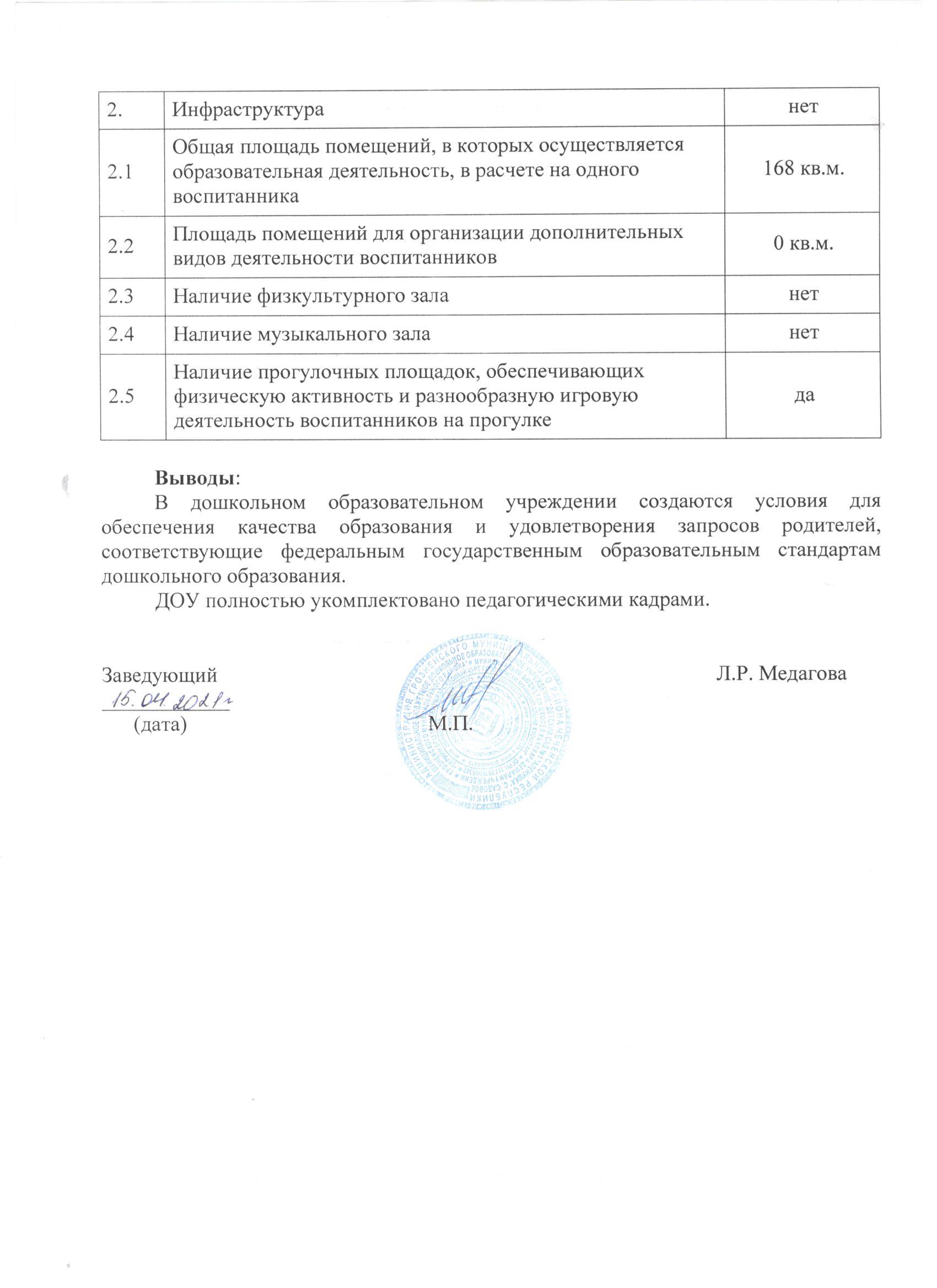 №Возрастная категорияВозрастная категорияКоличество группКоличество группКоличество детей1Младшая  группа (от 3 до 4 лет)Младшая  группа (от 3 до 4 лет)11402Средняя группа (от 4 до 5 лет)Средняя группа (от 4 до 5 лет)11303Старшая группа (от 5 до 6 лет)Старшая группа (от 5 до 6 лет)11404Итого               3               3110110Готов к обучению в школеГотов к обучению в школеУсловно готов к обучениюУсловно готов к обучениюКол-во детей %Кол-во детей %22100%00%ПедагогиОбщее количествоСтарший воспитатель1Воспитатели      6   Подменный воспитатель1Педагог-психолог1Педагог дополнительного образования1Итого:10Численный составВысшее/ педагогическоеСреднее специальное/ педагогическоеНезаконченное высшее109/91 / 10Общее кол - воВысшая1-я квалификацияСоответствие занимаемой должности10000Кол-во педагогов20-30 лет30-55 летСвыше 55 лет10370СтажДо 5 лет5 – 10 лет15 – 20 летСвыше 20 летПедагогов9100№ п/пПоказатели Единица измерения1.Образовательная деятельность1.1Общая численность воспитанников, осваивающих образовательную программу дошкольного образования, в том числе:110 человек1.1.1В режиме полного дня (8-12 часов)110 человек1.1.2В режиме кратковременного пребывания (3 - 5 часов)0 человек1.1.3В семейной дошкольной группе0 человек1.1.4В форме семейного образования с психолого-педагогическим сопровождением на базе дошкольной образовательной организации0 человек1.2Общая численность воспитанников в возрасте до 3 лет36 человек1.3Общая численность воспитанников в возрасте от 3 до 7 лет74 человек1.4Численность/удельный вес численности воспитанников в общей численности воспитанников, получающих услуги присмотра и ухода:0 человек/0%1.4.1В режиме полного дня (8 - 12 часов)110 человек/100 %1.4.2В режиме продленного дня (12 - 14 часов)0 человек/0 %1.4.3В режиме круглосуточного пребывания0 человек/0 %1.5Численность/удельный вес численности воспитанников с ограниченными возможностями здоровья в общей численности воспитанников, получающих услуги0 человек/0 %1.5.1По коррекции недостатков в физическом и (или) психическом развитии0 человек/0 %1.5.2По освоению образовательной программы дошкольного образования110 человек/100 %1.5.3По присмотру и уходу0 человек/0 %1.6Средний показатель пропущенных дней при посещении дошкольной образовательной организации по болезни на одного воспитанника3 дня1.7Общая численность педагогических работников, в том числе:10 человек/100%1.7.1Численность/удельный вес численности педагогических работников, имеющих высшее образование педагогической направленности (профиля)9 человек/90%1.7.2Численность/удельный вес численности педагогических работников, имеющих среднее профессиональное образование1 человек/6,7%1.7.3Численность/удельный вес численности педагогических работников, имеющих среднее профессиональное образование педагогической направленности (профиля)0 человек/0%1.8Численность/удельный вес численности педагогических работников, которым по результатам аттестации присвоена квалификационная категория, в общей численности педагогических работников, в том числе:0 человек/0%1.8.1Высшая0 человек/0%1.8.2Первая0 человек/0%1.9Численность/удельный вес численности педагогических работников в общей численности педагогических работников, педагогический стаж работы которых составляет:человек/%1.9.1До 5 лет9 человек/70%1.9.2Свыше 30 лет0 человек/0%1.10Численность/удельный вес численности педагогических работников в общей численности педагогических работников в возрасте до 30 лет3 человек/10%1.11Численность/удельный вес численности педагогических работников в общей численности педагогических работников в возрасте от 55 лет1 человек/0%1.12Численность/удельный вес численности педагогических и административно-хозяйственных работников, прошедших за последние 5 лет повышение квалификации/профессиональную переподготовку по профилю педагогической деятельности или иной осуществляемой в образовательной организации деятельности, в общей численности педагогических и административно-хозяйственных работников2 человека/13,5%1.13Численность/удельный вес численности педагогических и административно-хозяйственных работников, прошедших повышение квалификации по применению в образовательном процессе федеральных государственных образовательных стандартов в общей численности педагогических и административно-хозяйственных работников 0 человек/0%1.14Соотношение "педагогический работник /воспитанник" в дошкольной образовательной организации1 человек/10 человек1.15Наличие в образовательной организации следующих педагогических работников:1.15.1Музыкального руководителянет1.15.2Инструктора по физической культуренет1.15.3Учителя-логопеданет1.15.4Логопеданет1.15.5Учителя-дефектологанет1.15.6Педагога-психологада